Plamenové zkouškyPracovní list je určen pro studenty středních škol. Jeho cílem je seznámit se s plamenovými zkouškami.Plamenová zkouška lithia_______________________________________________________Co je potřeba k plamenovým zkouškám?platinový drátekměděný dráteklithný drátekKde kationty kovů využívají této vlastnosti (barvení plamene)?………………………………………………………………………………………………………………………………………………………………………………………………………………………………………………………………………………………………………………………………………………………………………………………………………………………………………………………………………………………………Doplňte tabulku:Co jsem se touto aktivitou naučil(a):………………………………………………………………………………………………………………………………………………………………………………………………………………………………………………………………………………………………………………………………………………………………………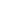 KationPojmenování kationtůBarva plameneLi+Na+K+Rb+Ca2+Ba2+